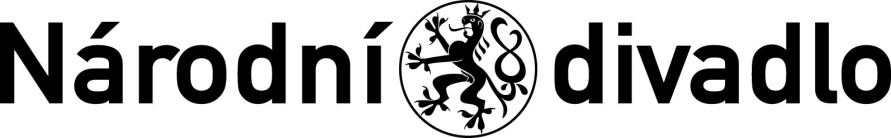 POVĚŘENÍ Národní divadlose sídlem Ostrovní 1, 112 30 Praha 1, ČRIČO: 00023337, DIČ CZ00023337,zastoupené prof. MgA. Janem Burianem, generálním ředitelem, správní sekce Vážená paníjméno: Ing. Jana Dvořáková, Ph.D., MBAfunkce: správní ředitelka NDnarozená dne: xxxDatum: 3. 1. 2024Vážená paní ředitelko,pověřuji Vás k jednání a uzavření smlouvy o poskytování služeb s daňovým poradcem, Mgr. Magdalénou Vyškovskou. Toto zmocnění je platné a účinné do odvolání. 						         ……………………………………………….                                                   Prof. MgA. Jan BurianPověření přijímám, dne: 3. 1. 2024  							………………………………………..                                                                 Ing. Jana Dvořáková, Ph.D., MBA (slouží jako podpisový vzor)Tento dokument je vyhotoven ve dvou stejnopisech s platností originálu, z nichž po jednom náleží osobě pověřující a pověřené.